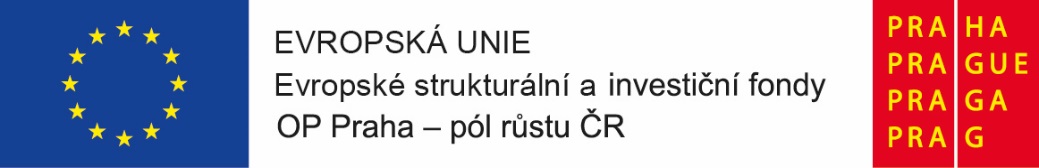 Dne 17. 5. 2022 proběhlo ve třídě Soviček komunitně osvětové setkání Bedýnka příběhů ze Slovenska, jehož cílem byla podpora komunitního charakteru školy a posílení pozitivního přístupu ke kulturní rozmanitosti.Poslechli jsme si dvojjazyčnou pohádku, povídali si o tradicích a kultuře Slovenska, dokonce jsme se naučili slovenskou lidovou písničku i s tanečkem. V druhé části setkání proběhla tvořivá dílna, ve které jsme si vyzkoušeli tradiční tisk na látku – modrotisk.Na setkání, kterého se zúčastnili zástupci školy, děti s rodiči a prarodiči i veřejnost, vládla přátelská atmosféra a každý měl příležitost zapojit se do programu.